COSHESTON COMMUNITY COUNCILMinutes of the meeting held in the Village Hallat 7.30pm on Tuesday 5th May 2022Present:		Cllr. B. James (Chairman)	Cllr. N. James		Cllr. S. Myatt				Cllr. M. Fielding	Cllr. C DungyIn attendance:	Jacob Taylor (Clerk)	Cllr T Hodgson2301	ApologiesCllr S. Gibson and Cllr. N. Gullam sent apologies, which were accepted.2302	Declarations of InterestNone2303   Acceptance of Minutes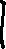             The minutes of the meeting held on 5th April 2022 were proposed, seconded, and agreed as a true record.2304	Matters Arising2304a 2297a	Broken window at pavilion being repaired shortly. Councillors speculated as to the cause of the damage, suspected vandalism and not the first time. Checked insurance cover, excess is equivalent to repair cost so the council will not be making a claim.2304b 2297b	Councillors discussed final Jubilee preparations. Cllr. S. Myatt updated the council on the work of the committee, Cllr. N. James has created a site plan which he shared with the council. 2034b 2299a	The village hall have gone ahead with a replacement sign and incorporated notice board. 2305	Planning Applications2305a	     21/0865/PAProposal:  	Alterations and Extensions, including creation of annex/holiday let.Site Address:  Ringley Wells, COSHESTON, Pembroke Dock, Pembrokeshire, SA72 4UNDecision:	Conditionally Approved2305b	21/1255/PAProposal:  	Conversion of garage for holiday useSite Address:  Rectory Lodge, COSHESTON, Pembroke Dock, Pembrokeshire, SA72 4UJDate for Determination: 01-Jun-2022Comment: The road at this location is at it's narrowest point, and is a currently a considerable pinchpoint. The community council would like to see consideration of adequate off-road parking.2306	Correspondence2306a	A resident has suggested installing a lock at the car park and benches at playing field. Council will discuss after the election.2306b Clerk noted general correspondence.2307	Matters for information and discussion at the Chairman’s discretion2307a	The junior football club have offered to sell their container to the council.2307b	Cllr N Gullam remarked on the brightness of the LED street lights. Cllr T Hodgson to mass on comments to PCC.2307c	Cllr C Dungy has resigned from the council. He expressed his gratitude to fellow councillors, which was returned emphatically by councillors.There being no other business the meeting closed at 8.35pm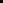 